График консультацийпо дисциплинам кафедры «Высшая математика»2 семестр 2023/2024 учебного года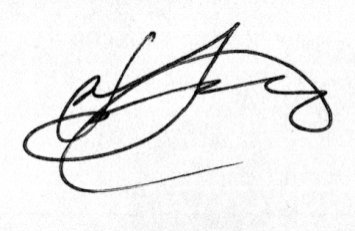 Заведующий кафедрой                                                                            А.А. Тиунчик№ п/пФ.И.О.преподавателяДисциплинаГруппаВремяДеньнеделиАудиторияТиунчик А.А.математика2 т3 от15.00-18.00пятница505/4Белько И.В.высшая математика1 эк15.00-17.00четверг507/4Жур Т.А.математика21 а53-55 тс15.00-16.30вторник507/4Нипарко Н.С.высшаяматематика23 рпт30 им15.00-16.00 четверг507/4Кемеш О.Н.математика10-11 м19 мпт15.00-16.00четверг501/4Криштапович Е.А.математика8-11 э15.00-17.00четверг507/4Дыбовская Е.И.математика7-9 м14.00-17.30среда507/4